 Положение о Программе лояльности «Высшая Лига Петровича».Цель ПрограммыЦель Программы лояльности «Высшая Лига Петровича» - это формирование растущего числа постоянных покупателей, увеличение объёма повторных продаж существующим клиентам в будущем, стимулирование спроса постоянных покупателей на сопутствующие товары и услуги, развитие долгосрочного сотрудничества с клиентами, продвижение корпоративных идей, ориентированных на увеличение прибыли и улучшение качества работы между постоянными покупателями и Организатором Программы. Основные термины«Программа лояльности «Высшая Лига Петровича» (Программа) – программа, разработанная Организатором Программы, включающая в себя систему баллов, скидок и иных привилегий для Участников Программы. «Организатор Программы» - Общество с ограниченной ответственностью «Строительный торговый дом «Петрович».«Участники Программы» - физические лица - владельцы карт постоянного покупателя Высшей Лиги Петровича, имеющие определенный статус карты в соответствии с настоящей Программой. «Бонусный счет Участника» (Бонусный счет) – совокупность учетных и информационных данных в базе данных Организатора Программы о количестве начисленных/списанных баллов и текущем балансе Участника Программы. «Бонусные баллы» (Баллы) – расчетные бонусные единицы, зачисляемые на Бонусный счет Участника Программы в соответствии с настоящей Программой. Баллы не имеют наличного выражения и не предоставляют право на их получение в денежном эквиваленте. «Бонусная скидка» - скидка в эквиваленте бонусных баллов, предоставляемая Участнику Программы при покупке товаров. Бонусная скидка предоставляется в пределах остатка начисленных баллов на бонусном счете Участника Программы. Размер бонусной скидки определяется в соответствии с условиями настоящей Программы и не может составлять 100% стоимости покупки.«Карта Участника» - пластиковая именная карта постоянного покупателя Высшей Лиги Петровича. Карта является собственностью Организатора Программы. Карта может быть использована для совершения покупок и накопления баллов, списания баллов и применения бонусной скидки при покупки товаров из ассортимента Организатора Программы, а также получения дополнительных привилегий в соответствии с имеющимся статусом. В случае выхода Участника из Программы, Участник обязан возвратить Карту Организатору Программы.«Комплект Карт» (Комплект) - набор пластиковых карт, выдаваемых Участнику Программы Высшая Лига Петровича, состоящий из именной Основной Карты, именных Карт Сантехника и Электрика, а также безымянных карт без специализации. При этом основная карта является родительской, а остальные – дочерними. «Основная Карта» - пластиковая именная карта покупателя Высшей Лиги Петровича, выдаваемая по решению Организатора Программы постоянным покупателям, имеющим необходимый статус карты Клуба Друзей Петровича и соответствующим внутренним требованиям Организатора Программы. Основная карта является родительской для Карты Сантехника, Электрика, карт без специализации, а также карты участника Клуба Друзей Петровича, принадлежащих Участнику Программы.«Карта Сантехника» - специализированная пластиковая именная карта постоянного покупателя Клуба Друзей Петровича, которая выдается при получении Участником Программы Основной карты. Может передаваться любому лицу до регистрации. Карта Сантехник становится активной и может быть использована только после заполнения анкеты Участника Программы с указанием всех необходимых данных и ее регистрации Организатором Программы. Карта Сантехник имеет свою систему баллов, скидок, в том числе начисляемых при покупке товаров из категории «Сантехника» согласно ассортименту, представленному в соответствующем разделе сайта http://petrovich.ru. «Карта Электрик» - специализированная пластиковая именная карта постоянного покупателя Клуба Друзей Петровича, которая выдается при получении Участником Программы Основной карты. Может передаваться любому лицу до регистрации. Карта Электрик становится активной и может быть использована только после заполнения анкеты Участника Программы с указанием всех необходимых данных и ее регистрации Организатором Программы. Карта Электрик имеет свою систему баллов, скидок, в том числе начисляемых при покупке товаров из категории «Электрика» согласно ассортименту, представленному в соответствующем разделе сайта http://petrovich.ru. Основные положения документаУсловия Программы разработаны с учетом требований действующего законодательства Российской Федерации.Программа действует неопределенный срок.Порядок участия в Программе:Участником Программы может стать дееспособное физическое лицо, которому на дату участия в Программе исполнилось 18 лет. Участник Программы выражает согласие на участие в Программе и принимает условия Программы путем заполнения анкеты Участника Программы и активации карты Участника;Положение о программе лояльности «Высшая Лига Петровича» размещается на сайте http://petrovichclub.ru и может быть изменено Организатором Программы в любое время в одностороннем порядке без дополнительного уведомления Участника Программы.Участие в Программе даёт право: покупать товары в торговой сети Организатора Программы по специальным ценам;получать и накапливать бонусные баллы за покупки в соответствии со статусом Карты Участника;использовать накопленные баллы в качестве скидки при оплате последующих покупок;участвовать в специальных акциях Программы;пользоваться иными привилегиями в соответствии с настоящим Положением.Регистрация участников ПрограммыНастоящий раздел регламентирует общую процедуру выдачи Карт Участника Программы, а также взаимодействие Карты Участника Программы Высшая Лига Петровича с картами постоянного покупателя Клуба Друзей Петровича.Для того, чтобы стать Участником Программы, покупатель должен получить Карту Участника. Отбор покупателей для возможной выдачи карты Участника Программы Высшей Лиги Петровича производится по решению Организатора Программы, в том числе, на основании требований, указанных в настоящем Положении.Установлены следующие критерии для первоначального отбора покупателей:срок действия карты постоянного покупателя Клуба Друзей Петровича – не менее 3 (трех) лет;сумма покупок участника программы Клуб Друзей Петровича – не менее 600 000 (шестьсот тысяч) рублей в год;частота покупок по карте постоянного покупателя Клуба Друзей Петровича – не менее 1 (одного) раза в неделю;оформление заказов с доставкой на разные адреса;статус карты постоянного покупателя Клуба Друзей Петровича на момент первоначального отбора не ниже ПРОФИ.Периодичность выдачи Карты Участника Программы и перечень Участников Программы, которым выдается карта Участника Программы, определяется Организатором Программы самостоятельно. Соответствие критериям, указанным для первоначального отбора покупателей, не является безусловным основанием выдачи Карты Участнику Программы. Организатор Программы, учитывая дополнительные привилегии Карты, самостоятельно определяет лиц, которым выдается соответствующая карта, на основании дополнительных критериев и индивидуального анализа действий Участника Программы.Получить Карту Участника может только тот Участник Программы, на которого была оформлена карта постоянного покупателя Клуба Друзей Петровича. Участник Программы обязан предъявить паспорт, удостоверяющий его личность. При выдаче Карты Участника статусы карты постоянного покупателя Клуба Друзей Петровича сохраняются. Условия получения карты постоянного покупателя Клуба Друзей Петровича, статусы карты, порядок участия в программе Клуб Друзей Петровича определяется действующим Положением о Программе лояльности «Клуб Друзей Петровича», размещенном на сайте http://petrovichclub.ru.Участник Программы, получивший уведомление от Организатора Программы о выдаче комплекта Карт, должен заполнить Анкету Участника Программы и передать ее на базу торговой сети Организатора Программы.Участник Программы получает Карту Участника с новым номером. Карта постоянного покупателя Клуба Друзей Петровича продолжает действовать: предоставляет скидки на товар, но не позволяет списывать баллы. Все накопленные баллы и история покупок переходят на новую Карту Участника Программы «Высшая Лига Петровича».Для получения Карты необходимо заполнить Анкету Участника Программы:Обязательные поля для заполнения:Фамилия, Имя, ОтчествоНомер картыПодпись клиента, расшифровка и дата Дата рождения (для корректного начисления подарочных баллов)Фактический адрес проживанияАдрес электронной почтыТелефон для связиПаспортные данные Подписывая анкету Участника Программы и активируя Карту Участника, Участник Программы дает свое согласие на обработку, в том числе автоматизированную, любой информации, относящейся к его персональным данным (в том числе биометрическим персональным данным), в соответствии с Федеральным законом от 27.07.2006 № 152-ФЗ «О персональных данных», включая сбор, хранение, уточнение, использование, распространение, блокирование, уничтожение данных с помощью телекоммуникационных средств (электронная почта, телефон, в том числе путем SMS-рассылки).Срок активации Карты составляет 1 (один) рабочий день с даты выдачи Карты.Карта Участника Программы выдается Участнику Программы бессрочно. При изменении объема покупок Участнику Программы может быть присвоен один из статусов, входящих в структуру Программы (ПРОФИ, ЭКСПЕРТ, СУПЕР-ЭКСПЕРТ).К Карте выдается комплект дочерних карт: 2 (две) специализированные (Сантехник, Электрик) и 5 (пять) карт без специализации (предоставляют скидки, но не накапливают бонусы (баллы)). Каждая из этих карт имеет свой идентификационный номер.Специализированные Карты могут быть переданы любому лицу по усмотрению Участника Программы. Специализированная Карта становится активной и может быть использована только после заполнения анкеты Участника Программы с указанием всех необходимых данных и ее регистрации Организатором Программы.Карты без специализации могут быть переданы любому лицу по усмотрению Участника Программы. Они становятся активными одновременно с Основной Картой.Привилегии Карт Участников программыНастоящий раздел описывает общий список привилегий Карт Участника Программы. Привилегии Карт Участников зависят от типа Карты (Основная, без специализации, Сантехник, Электрик) и статуса Карты (ПРОФИ, ЭКСПЕРТ, СУПЕР-ЭКСПЕРТ).Статусы Карт и Начисление БалловСтатусы Карт:Каждой Карте присваивается определенный статус в зависимости от объёма покупок всех Карт из Комплекта за предыдущие 3 (три) месяца. Статус обновляется 1 (первого) числа каждого месяца.Баллы начисляются на бонусный счет Участника Программы за покупку товаров в торговой сети Организатора Программы при предъявлении Карты Участника.Количество начисляемых баллов зависит от статуса Карты Участника, суммы покупки и способа покупки – обычный или через сайт. Количество начисляемых баллов:Дополнительные баллы за объем покупки начисляются в следующем порядке*:* В этом случае дополнительные баллы начисляются за общую сумму заказа без учета статуса карты.Баллы начисляются на бонусный счет Участника Программы Организатором Программы в течение 3 (трех) дней со дня реализации товара.Баллы начисляются в числовом формате с двумя знаками после запятой. Минимальное начисляемое количество баллов составляет 0,1 балла.Один бонусный балл дает право участнику Программы на получение скидки на последующие покупки в размере 4 (четырех) рублей. Баллы не подлежат обмену на денежные средства.В День Рождения Участника Программы дополнительно начисляются 50 баллов.  В рамках проведения Промо-акций Участнику Программы могут начисляться баллы в большем или меньшем объеме, чем предусмотрено пунктами 6.4., 6.5. настоящей Программы. Количество дополнительных баллов определяется условиями конкретной Промо-акции. Баллы, начисляемые в рамках Промо-акции, имеют одинаковую ценность с баллами, начисляемыми в соответствии с базовым начислением, если иное прямо не предусмотрено Промо-акцией.В Промо-акции, проводимой в рамках Программы, могут участвовать как все Участники, так и отдельные категории в зависимости от статуса Карты Участников, определенные условиями Промо-акции.Организатор Программы самостоятельно определяет:место проведения Промо-акции;сроки и условия проведения Промо-акции;категории статусов Участников, которые могут участвовать в Промо-акции.Условия проведения конкретной Промо-акции размещаются на информационных стендах баз торговой сети, участвующих в Промо-акции или на сайте http://petrovichclub.ru/.При покупке товаров определенной номенклатуры, отмеченной специальным знаком на сайте http://petrovich.ru/, Участнику могут начисляться дополнительные баллы, исходя из количественных показателей номенклатурных позиций. 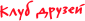 При заказе товара на сайте http://petrovich.ru/ и распечатке товарного чека в терминале торгового зала на базе торговой сети начисляются дополнительные баллы в размере 10 баллов.Баллы начисляются только на ту часть покупки Участника Программы, которая оплачена наличными денежными средствами, с использованием банковской карты или подарочного сертификата. На предоставленную в эквиваленте баллов скидку баллы не начисляются.Допускается передача накопленных баллов одним Участником Программы другому Участнику. Она осуществляется по письменному заявлению Участника, передающего баллы.Информацию о состоянии бонусного счета, количестве накопленных/списанных баллов Участник Программы может узнать: на сайте http://petrovichclub.ru/ по фамилии и номеру карты участника;по телефону у оператора колл-центра;у специалистов отдела «Купи с помощником» на базах торговой сети.Порядок предоставления бонусных скидок (списание баллов)Право на бонусную скидку имеют только Участники Программы при условии предъявления в момент покупки Карты Участника и документа, удостоверяющего личность. Данные в документе должны совпадать с данными, внесенными в анкету Карты Участника. Бонусная скидка предоставляется при покупке любого товара, входящего в ассортимент торговой сети Организатора Программы.Бонусная скидка предоставляется при покупке товара в коммерческом отделе баз торговой сети, офисах продаж, при заказе через колл-центр на условиях самовывоза товара, а также при заказе доставки с оплатой товара на базе торговой сети.Бонусная скидка не предоставляется при оплате товара в кассе торгового зала.При покупке товара с предоставлением бонусной скидки Участник Программы обязан оплатить не менее 1 (одного) рубля за каждую номенклатурную позицию. Минимальное количество баллов, принимаемых при расчете бонусной скидки, составляет 70 баллов. При предоставлении бонусной скидки с бонусного счета Участника Программы списывается сумма баллов, учтенных при расчете скидки.В случае возврата товара, вне зависимости от оснований такого возврата, за покупку которого Участнику Программы были начислены баллы, с бонусного счета Участника Программы списывается количество баллов, начисленных за покупку данного товара. Если начисленные баллы за возвращаемый товар уже использованы, у Участника Программы возникает отрицательный остаток на бонусном счете. Начисленные в дальнейшем баллы, в первую очередь, погашают задолженность на бонусном счете Участника Программы. При полном или частичном возврате товара, приобретенного с бонусной скидкой, Участнику Программы возвращаются только фактически внесенные денежные средства в той же пропорции, что и при оплате. В этом случае, израсходованные на предоставление бонусной скидки баллы не возвращаются на бонусный счет.Начисленные баллы являются срочными. Накопленные баллы сгорают в случае отсутствия начисления баллов за покупку товаров в течение 6 (шести) календарных месяцев. Баллы сгорают 10 (десятого) числа каждого месяца, следующего за отчетным периодом.Для того, чтобы баллы не сгорели, необходимо в течение 6 (шести) месяцев совершить покупку на сумму от 100 (ста) рублей.Бонусная скидка может быть предоставлена на услуги Организатора Программы, только если вся сумма заказа была оплачена покупателем с использованием бонусной скидки в порядке, предусмотренном настоящим Положением. Организатор Программы вправе в одностороннем порядке без согласия Участника Программы списывать с его бонусного счета баллы в случае, если баллы были ошибочно зачислены на бонусный счет Участника Программы. В таком случае Организатор Программы списывает с бонусного счета сумму баллов, равную ошибочно зачисленной сумме баллов.В случае совершения Участником Программы или предъявителем карты Участника Программы недобросовестных действий в отношении Организатора Программы или его клиентов, Организатор Программы вправе по своему выбору в одностороннем порядке без согласия Участника Программы списать все имеющиеся на его бонусном счете баллы или аннулировать действие Карты Участника. В случае аннулирования действия Карты Участник Программы обязан возвратить ее Организатору Программы.Покупка Товаров Клуба Друзей ПетровичаДополнительно для Участников Программы, вне зависимости от статуса Карты Участника, предлагаются товары непрофильного ассортимента (портативная техника, подарочные сертификаты, сувениры, сертификаты на путешествия и др.), которые можно приобрести по предварительному заказу.Данный товар реализуется с условием предоставления максимально возможной бонусной скидки, то есть только за баллы с минимальной оплатой денежными средствами 1 (один) рубль за каждую номенклатурную позицию. С ассортиментом Товаров Клуба Друзей Петровича можно ознакомиться в печатном буклете Клуба Друзей Петровича и на сайте http://petrovichclub.ru/.Прием заказов на приобретение Товаров Клуба Друзей Петровича осуществляется на сайте http://petrovichclub.ru/, операторами по телефону колл-центра, менеджерами коммерческого отдела или помощником администратора на базах торговой сети. Участник Программы может оплатить Товары Клуба Друзей Петровича путем списания баллов с Карты Участника в течение 5 (пяти) рабочих дней со дня заказа на базах и офисах-продаж торговой сети.Заказанные и оплаченные Товары Клуба Друзей Петровича можно получить в течение 30 (тридцати) календарных дней с момента заказа. По истечении этого срока резерв на товар снимается, а списанные баллы на Карту Участника не возвращаются.Специальные цены и возможность выбора «Скидка или баллы»Товары, приобретаемые с использованием Карты Участника, имеют цену, указанную на сайте http://petrovich.ru/ с учетом цены по Карте.На каждый заказ товара владелец Основной Карты вправе воспользоваться дополнительными баллами или скидкой (далее – выбор «Скидка или баллы»). Использование Участником Программы баллов или скидки производится на следующих условиях: При выборе Участником Программы дополнительного начисления баллов на Бонусный счет Участника максимальная цена, за которую приобретается товар, не может быть выше розничной;При выборе Участником Программы предоставления скидки на товар путем списания баллов минимальная стоимость заказа должна составлять не менее 1 (один) рубль за каждую номенклатурную позицию;При выборе Участником Программы предоставления скидки на товар путем списания баллов максимальное количество баллов, которое Участник Программы может использовать для получения скидки, должно быть не больше количества баллов, которое он получает после совершения покупки с учетом скидки;Списание баллов происходит в полном объеме при первой реализации из заказа (при первой передаче товара покупателю из заказа), к которому он был применен;Начисление баллов за заказ происходит пропорционально сумме каждой реализации из заказа (каждой передаче товара покупателю из заказа).Владелец Основной Карты не вправе воспользоваться дополнительными баллами или скидкой при оплате услуг Организатора Программы.Предоставление купона (далее «Сертификат»)При покупке на 100 000 (сто тысяч) рублей в общей сумме покупок по Комплекту Карт (Основной карте, картам Сантехника и Электрика, а также по картам без специализации) выдается Сертификат на 1000 (тысячу) рублей 00 копеек.Номинал Сертификата фиксированный.Сумма покупок для получения сертификата учитывается на 3 (третий) день после реализации товара.Возврат товара покупателем, вне зависимости от оснований такого возврата, учитывается при расчете суммы покупок для выдачи Сертификата.Возвраты заказов, сделанных до того, как Участник стал Участником Программы Высшая Лига Петровича, учитываются при расчете суммы для получения Сертификатов.Количество доступных Сертификатов, а также необходимая сумма покупки для получения следующего купона отображается в личном кабинете на сайте http://petrovich.ru/.Сертификаты не могут быть использованы для оплаты услуг Организатора Программы.Дополнительные привилегии Участников ПрограммыУчастникам Программы в зависимости от статуса, предоставляются дополнительные привилегии и возможности.Предоставление услуги «Отсрочка платежа» покупателям со статусом «Эксперт» и «Супер-Эксперт»Участники Программы могут приобрести товар с отсрочкой платежа. Воспользоваться данной услугой могут Участники Программы, имеющие на момент предоставления услуги статус «Эксперт» и «Супер-Эксперт». Участники, являющиеся владельцами Карт Участников, выданных на территории города Москвы, не могут воспользоваться услугой «Отсрочка платежа».Для получения услуги «Отсрочка платежа» Участник обязан заполнить анкету и пройти авторизацию номера телефона, указанного в заполненной им анкете.Участник производит оплату поставленного товара на основании товарной накладной (товарного чека) в течение 5 (пяти) календарных дней с даты поставки товара.Оплата товара осуществляется посредством внесения Участником Программы наличных денежных средств в кассу Организатора Программы, водителю при доставке товара на адрес покупателя, подарочным сертификатом при оплате на базе торговой сети, безналичным платежом по банковской карте.Сумма максимальной задолженности Участника по оплате поставленного в его адрес товара, существующая в период срока для оплаты товара составляет:для Участников, имеющих на момент оформления заказа статус «Эксперт» - 50 000 (пятьдесят тысяч) рублей 00 копеек;для Участников, имеющих на момент оформления заказа статус «Эксперт» в течение предшествующих 3 (трех) месяцев - 100 000 (сто тысяч) рублей 00 копеек;для Участников, имеющих на момент оформления заказа статус «Супер-Эксперт» - 200 000 (двести тысяч) рублей 00 копеек.В случае нарушения сроков оплаты за товар Участник Программы уплачивает по требованию Организатора Программы неустойку в размере 0,1% от суммы неоплаченных в срок денежных средств за каждый календарный день просрочки.В случае нарушения сроков оплаты за товар Организатор Программы вправе аннулировать Карту Участника, временно или на постоянный срок аннулировать баллы на Карте Участника, понизить статус Участника до статуса «Спец» или применить иные неблагоприятные последствия в отношении Участника Программы.При предоставлении услуги «Отсрочка платежа» все иные услуги представляются в порядке, указанном на сайте http://petrovichclub.ru/.Иные условияООО «СТД «Петрович» как Организатор Программы оставляет за собой право в одностороннем порядке прекратить действие настоящей Программы. Баллы, оставшиеся на бонусном счете после даты прекращения действия Программы, аннулируются. С момента прекращения действия Программы Участник утрачивает право на получение бонусной скидки.Настоящая Программа не является публичной офертой; не является предложением, из которого усматривается воля Организатора Программы включить в Программу любого, кто заявит о желании участвовать в ней. В период действия Программы Организатор Программы вправе вносить любые изменения в настоящее Положение и Программу без предварительного уведомления Участников Программы. Информация об указанных изменениях размещается на сайте http://petrovichclub.ru/.Участники Программы и Организатор признают обязательным соблюдение претензионного (досудебного) порядка урегулирования споров, вытекающих из участия в Программе и/или возникающих в связи с участием в Программе.В случае недостижения согласия, а именно: полного или частичного отказа в удовлетворении претензии, спор подлежит разрешению в суде в соответствии с действующим законодательством Российской Федерации.Привилегии и возможностиОсновная КартаБез специализацииСантехникЭлектрикНакопление балловКарта накапливает баллы при покупке товаров по дочерним картам без специализации и по своим покупкам в соответствии с общими положениями настоящей Программы.При покупке товаров категории Сантехника и Электрика накапливает баллы в тройном размере.Карта накапливает баллы на Основную Карту в соответствии с общими положениями настоящей Программы.При покупке товаров категории Сантехника и Электрика накапливает баллы на Основную Карту в тройном размере.Карта накапливает баллы по своим покупкам в соответствии с общими положениями настоящей Программы.При покупке товаров категории Сантехника накапливает баллы в тройном размере.Карта накапливает баллы по своим покупкам в соответствии с общими положениями настоящей Программы.При покупке товаров категории Электрика накапливает баллы в тройном размере.Списание балловЗа свои покупки и за покупки товаров по дочерним картам без специализациинетЗа свои покупкиЗа свои покупкиСуммирование покупокСо всех карт в структуреНа Основную КартуНа Основную КартуНа Основную КартуПолучение подарочного сертификата*данетнетнетСпециальные цены на товарыдадададаВыбор«Скидка или баллы»данетнетнетОтсрочка платежа (в соответствии со статусом)данетнетнетПрочие привилегии СтатусовданетдадаСтатус картыСумма покупок за предыдущие 3 месяца всего КомплектаПрофиот 100 000 руб.Экспертот 500 000 руб.Супер-экспертСохранение статуса Эксперт в течение предыдущего календарного годаСтатус картыОбычная покупкаПокупка через сайтПрофи400 руб. = 1 балл200 руб.  = 1 баллЭксперт350 руб. = 1 баллруб.  = 1 баллСупер-эксперт350 руб. = 1 баллруб.  = 1 баллДиапазон суммы покупкиБаллы20.000- 30.000 руб.10030.000 - 40.000 руб.15040.000 - 50.000 руб.20050.000 - 60.000 руб.25060.000 - 70.000 руб.30070.000 - 80.000  руб.35080.000 - 90.000  руб.40090.000 - 100.000  руб.450Каждый следующий шаг в 10.000 рублей+50 баллов к предыдущемуПривилегии УчастникамПрофиЭкспертСупер-экспертВозврат товара до 120 (ста двадцати) дней+Без ограниченияБез ограниченияРазмещение информации о своих услугах в рубрике «Объявления строителей»;+++Колеровка без предварительной оплаты+++Бесплатная аренда колеровочного веера-++Бесплатная доставка при возврате товара-++Приоритетное обслуживание при обращении в колл-центре-++